VSTUPNÍ ČÁSTNázev moduluLitografie II.Kód modulu82-m-4/AD10Typ vzděláváníOdborné vzděláváníTyp modulu(odborný) teoreticko–praktickýVyužitelnost vzdělávacího moduluKategorie dosaženého vzděláníM (EQF úroveň 4)Skupiny oborů82 - Umění a užité uměníKomplexní úlohaLitografie 2Obory vzdělání - poznámky82-41-M/05 Grafický designDélka modulu (počet hodin)12Poznámka k délce moduluPlatnost modulu od30. 04. 2020Platnost modulu doVstupní předpokladyabsolvování modulu Litografie I.JÁDRO MODULUCharakteristika moduluCílem modulu je znalost práce s grafickými pomůckami určenými pro litografii a rozšíření znalostí grafické techniky litografie se zaměřením na barevný tisk. Žák se seznámí s technologií přípravy, principem  tisku a tvorbou barevného litografického listu.Po absolvování modulu žák vytvoří litografický barevný list na zvolené téma.Očekávané výsledky učeníŽák:charakterizuje litografiiipracuje s grafickými pomůckami určenými pro litografiivyužívá základní znalosti týkající se principu a technologie barevné litografievytvoří barevný litografický list na základě vlastního návrhuprezentuje svou tvorbuObsah vzdělávání (rozpis učiva)Obsahové okruhy vzdělání:Charakteristika litografiieuplatnění litografiePrincip barevného litografického tiskubroušení litografického kamene, broušení a příprava pro tisk. Použití brusiva různé zrnitosti. Měření kamene v průběhu broušení kovovým pravítkem tak, aby byl absolutně rovný.Po ukončení tisku první barvy odstranění kresby a její odleptání směsí arabské gumy a slabé kyseliny dusičnépoužití brusiva různého stupně zrnitostikresba na kámen mastnými křídami, tužkami nebo tušízaprášení kresby talekem, aplikace arabské gumy, setření gázouvymývání terpentýnem a naválení barvy. Použití ofsetové barvy s přidáním magnesia, nebo kukuřičného škrobu na zkráceníkonstantní vlhčení kámenepo naválení barvy kámen sušení a následné přiložení papíru a ochranné foliepro vícebarevný tisk z jednoho litografického kamene je třeba zhotovit na kameni značky špendlíkem a totožné na potiskovaném papíru již při tisku první barvypři tisku musí být vždy papír položen do značek v kamenistlačení lisuvytištění první barvy litografického listunásledné mytí kamene vodou a odmaštění octem ředěným vlažnou vodou na 4%, nutné důkladné vymytí octového roztokunamalování kresby tištěné druhou barvu pomocí štětce a mýdlanaválení barvynapasování papíru do značek v kamenistlačení lisuvytištění druhé barvy litografického listunásledné mytí kamene vodou a odmaštění octem ředěným vlažnou vodou na 4%, nutné důkladné vymytí octového roztoku.Učební činnosti žáků a strategie výukyStrategie učení: ve výuce se doporučuje kombinovat níže uvedené metody výuky.Metody slovní:monologické výklady - vysvětlování, výklad - odborný výklad s prezentacíMetody názorně demonstrační:pozorování, předvádění - ukázky technologického postupu grafické techniky barevné litografie, seznámení s výtvarnými a výrazovými možnostmiMetody dovednostně praktické:vytváření dovedností, hodnocená samostatná prácegrafické a výtvarné činnosti - tvorba barevného litografického listuSpecifikace samostatná grafické práce:vytvoření barevného litografického listu dle vlastního návrhuUčební činnosti žáků:učí se používat technologii tvorby barevného litografického listuzískává praktické dovednosti nezbytné pro tvorbu barevého litografického listuzískané teoretické vědomosti aplikuje na konkrétní praktické zadáníprezentuje výsledky své tvorby před spolužákyZařazení do učebního plánu, ročník3.ročníkVÝSTUPNÍ ČÁSTZpůsob ověřování dosažených výsledkůPraktická forma zkoušenívypracování samostatné práce žáků - tvorba litografického barevného listu na zvolené téma grafické práce na dané téma barevná litografie na téma zvolené žákemtvorba barevného litografického listudomácí úkol (vytvoření návrhů pro barevný litografický list)prezentace své tvorby před spolužákyV rámci výuky jsou ověřovány především praktické dovednosti formou samostatné práce.Ověřované okruhy:charakteristika litografiieprincip barevného litografického tiskuKritéria hodnoceníprospěl – neprospěl1 – žák výborně vysvětlí a obhájí  své grafické postupy, odevzdané práce jsou na vysoké úrovni, lze z nich vyčíst výrazný autorský přístup 2 – žák velmi dobře vysvětlí a obhájí  své grafické postupy, odevzdané práce jsou na chvalitebné úrovni, lze z nich vyčíst autorský přístup3 – žák dobře vysvětlí a obhájí  své grafické postupy, odevzdané práce jsou na dobré úrovni, lze z nich vyčíst průměrný autorský přístup4 – žák dostatečně vysvětlí a obhájí  své grafické postupy, odevzdané práce jsou na velmi nízké úrovni, projevují se podprůměrným autorským přístupemhranice úspěšnosti zkoušky – žák není schopen dostatečně vysvětlit a obhájit své grafické postupy, odevzdané práce jsou na velmi nízké úrovni, bez známek autorského přístupuPro splnění modulu ho musí žák absolvovat s maximální absencí do 20 %.Doporučená literaturaRAMBOUSEK, Jan. Litografie a ofset. Pražské nakladatelství V. Poláčka, 1948, 240 s.MARCO, Jindřich. O grafice. 1. vydání. Praha: Mladá fronta, 1981. 502 s. ISBN 23-028-81KREJČA, Aleš. Techniky grafického umění. Praha: Artia, 1981. 203 s. ISBN 37-008-81KREJČA, Aleš. Grafické techniky. Aventinum, 1995. 206 s. ISBN 80-85277-48-4SMITH, Ray. Encyklopedie výtvarných technik a materiálů. - 3. vyd. Slovart, 2013. 384 s. ISBN 978-80-7391-482-0.PoznámkyObsahové upřesněníOV RVP - Odborné vzdělávání ve vztahu k RVPMateriál vznikl v rámci projektu Modernizace odborného vzdělávání (MOV), který byl spolufinancován z Evropských strukturálních a investičních fondů a jehož realizaci zajišťoval Národní pedagogický institut České republiky. Autorem materiálu a všech jeho částí, není-li uvedeno jinak, je Jan Hák. Creative Commons CC BY SA 4.0 – Uveďte původ – Zachovejte licenci 4.0 Mezinárodní.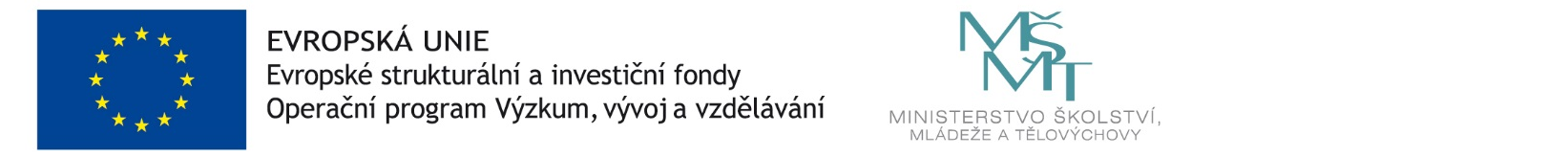 